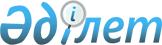 On approval of Rules of wearing military uniform and insignia of Armed Forces, other troops and military formations of the Republic of Kazakhstan, and also other signs
					
			
			
			Unofficial translation
		
					Order of the Minister of Defense of the Republic of Kazakhstan dated August 24, 2017 No. 476. It is registered in the Ministry of Justice of the Republic of Kazakhstan on September 28, 2017 No. 15803.
      Unofficial translation
      In accordance with paragraph 1 of Article 23 of the Law of the Republic of Kazakhstan dated February 16, 2012 "On military service and status of military servants" I hereby ORDER:
      1. To approve the attached Rules of wearing military uniform and insignia of Armed Forces, other troops and military formations of the Republic of Kazakhstan, and also other signs.
      2. In accordance with the procedure established by the law of the Republic of Kazakhstan the Office of the Chief of Support Services and Armaments of the Armed Forces of the Republic of Kazakhstan shall:
      1) provide the state registration of this order with the Ministry of Justice of the Republic of Kazakhstan;
      2) within ten calendar days from the date of the state registration of this order, direct a copy thereof in paper and electronic forms in the Kazakh and Russian languages to the Republican State Enterprise with the Right of Economic Management “Republican Center of Legal Information” for official publication and inclusion in the Reference Control Bank of Regulatory Legal Acts of the Republic of Kazakhstan;
      3) place this order on the Internet resource of the Ministry of Defense of the Republic of Kazakhstan after its first official publication;
      4) report to the Legal Department of the Ministry of Defense of the Republic of Kazakhstan on performance of the actions provided for by subparagraphs 1), 2) and 3) of this paragraph within ten calendar days from the date of the state registration.
      3. Control over the execution of this order in the Armed Forces of the Republic of Kazakhstan shall be assigned to the First Deputy Minister of Defense - Chief of the General Staff of the Armed Forces of the Republic of Kazakhstan, in other troops and military formations - at the discretion of chief officers.
      4. This order shall be brought to notice of the chief executive officers in the part concerning them.
      5. This order shall be enforced upon expiry of ten calendar days after the date of its first official publication.
       “AGREED”
      Prosecutor General
      of the Republic of Kazakhstan
      State Judicial Counsellor 
       2nd class
      ______________ Zh. Asanov
      August 25, 2017
       “AGREED”
      Head of State Guard Service
      of the Republic of Kazakhstan
      Lieutenant General
      ___________ A. Kurenbekov
      August 28, 2017
       “AGREED”
      Chairman of the National Security
      Committee of the 
      Republic of Kazakhstan
      _________________K. Massimov
      August 29, 2017
       “AGREED”
      Minister of Internal Affairs
      of the Republic of Kazakhstan
      Police Colonel General _______K. Kassymov
      August 30, 2017 Rules of wearing military uniform and insignia of Armed Forces,
other troops and military formations of the Republic of Kazakhstan, and also other signs
Chapter 1. General Provisions
      1. These Rules of wearing military uniform and insignia of Armed Forces, other troops and military formations of the Republic of Kazakhstan, and also other signs (hereinafter the Rules) govern the order of wearing military uniform and insignia in the Armed Forces, other troops and military formations of the Republic of Kazakhstan, and also other signs .
      2. Military uniform shall be worn by military servants in the positions of privates, sergeants and officers, performing military service under contract, officers, who perform military service upon call, as follows:
      1) ceremonial uniform – when performing ceremonial rituals and for female military personnel (during military parades held on the basis of the resolution of the Government of the Republic of Kazakhstan, solemn events, international negotiations and meetings of foreign delegations at the direction of the Minister of Defense of the Republic of Kazakhstan);
      2) parade uniform:
      parade order uniform – when participating in parades, presenting military units (ships) with Battle Flags, presenting military personnel with state awards and conferring the highest officer rank, taking the Military Oath, appointing to the guard of honor, as well as on the days of annual holidays of military units (ships), at ceremonial formations in Defender of the Fatherland Day and on professional holidays of other troops and military formations, when ships are launched into the water, the Naval flag is hoisted on a ship going into commission, when wreaths are laid at the monuments and graves of soldiers, at the burial of persons for whom military honors are due;
      parade walking-out uniform – by those present at parades outside the ranks, when receiving departmental awards, at introduction to direct chiefs upon appointment to a position and assigning of a military rank, at ceremonial meetings, official receptions, in line of duty of border patrol units;
      3) casual uniform:
      worn for drill order and out of drill order – in combat training (except field training) and in line of daily duty, in headquarters, in offices and institutions, and also off duty (except for Naval Forces and naval infantry units of the Armed Forces of the Republic of Kazakhstan (hereinafter - the Armed Forces), naval units of the Border Service of the National Security Committee of the Republic of Kazakhstan (hereinafter - the Border Service of the National Security Committee);
      in the Naval Forces and naval infantry units of the Armed Forces, the naval units of the Border Service of the National Security Committee - in combat training and in line of day (ship) duties, on combat duty, in line of duty on ships sailing out (during exercises), in headquarters, in offices and institutions, in classes by direction of the ship (military unit) commander and also off duty.
      It shall be allowed to wear casual uniforms out of duty while performing duties in military units (ships) that are not associated with being in ranks, at training inside the unit, in classrooms, laboratories and workshops of military educational institutions (military faculties), at command conferences and meetings;
      4) field uniform – during exercises, field exits, combat duty, guard duty, day duties, performing tasks on protecting (guarding) the State border, practicing at training centers, training grounds, being in guardroom confinement, and also in daily activities as directed by the commander (chief) of the military unit (institution).
      Footnote. Paragraph 2 as amended by the order of the acting Minister of Defense of the Republic of Kazakhstan dated 22.07.2022 No. 550 (shall be enforced upon expiry of ten calendar days after the date of its first official publication).


      3. The military uniform shall be worn by military servants doing military service on conscription, military students of military educational institutions (military faculties), cadets, ulans of military colleges and trainees of republican schools:
      1) parade uniform – when participating in parades, presenting military units (ships) with Battle Flags, receiving state and departmental awards, taking the Military Oath, appointing to the guard of honor, as well as on the days of annual holidays of military units (ships), at ceremonial formations in Defender of the Fatherland Day and on professional holidays of other troops and military formations, when ships are launched into the water, the Naval flag is hoisted on a ship going into commission, by guards for protection of the Battle Flag, at liberty pass, while on leave and at the direction of the commander of a military unit (ship);
      2) casual uniform (for military servants of the Naval Forces of the Armed Forces, naval units of the Border Service of the National Security Committee) - when ships sail out to sea for exercises, during maneuvers, on combat duty, in line of ship (day) duty and at classes as directed by the commander of a ship (military unit);
      3) field uniform – during daily life, at exercises, field trips, combat duty, while serving as part of the guards, daily duty, performing tasks for the protection and protection of the State Border, in the classroom at training centers, and also as directed by the commander (chief officer) of a military unit (institution);
      4) working uniform – when performing fatigue duty, in guardroom confinement. It shall be permitted to wear working uniform when servicing equipment and weapons as directed by the commander (chief officer) of a military unit (institution).
      Footnote. Paragraph 3 as amended by the order of the acting Minister of Defense of the Republic of Kazakhstan dated 22.07.2022 No. 550 (shall be enforced upon expiry of ten calendar days after the date of its first official publication).


      4. When conducting combat, special and anti-terrorist operations, during exercises, performing special tasks, on combat duty, military servants shall wear protective outfit.
      5. The uniform for inspection parades, calls and command conferences and meetings shall be announced by the persons conducting these events.
      The uniform for patrol duty, duty at checkpoints, and also for military servants on access control service in the buildings of command headquarters, military units and institutions, shall be announced by the commanders (chief officers) of military units (institutions), in military police units – by chiefs of the military police.
      6. Commanders of military units (ships), heads of institutions of the Armed Forces, other troops and military formations of the Republic of Kazakhstan shall:
      1) organize a careful fitting of military uniforms when they are handed out to military servants, marking of the property assigned to military servants, performing compulsory military service, military students of military educational institutions (military faculties), cadets, ulans of military colleges, trainees of republican schools, draftees, called up for military training;
      2) take measures to equip utility rooms in all the divisions, utility rooms, rooms for drying uniforms and footwear, pantries for storing company property and personal belongings of military sevants performing compulsory military service, students of military educational institutions (military faculties), cadets, ulans of military colleges and trainees of republican schools, provide timely washing and repair of uniforms and shoes;
      3) routinely conduct drill inspections. During morning inspections, drill reviews, and also during the transition to summer (winter) uniform, at all calls and before the start of drills, the established form of clothing, appearance, condition of uniform and footwear items shall be checked, all measures shall be taken to eliminate the identified shortcomings.
      It shall be allowed to store parade, casual and field uniforms of military servants, students of military educational institutions (military faculties), cadets, ulans of military colleges and trainees of republican schools in the cabinets of the units and in the service compartments.
      Footnote. Paragraph 6 as amended by the order of the acting Minister of Defense of the Republic of Kazakhstan dated 22.07.2022 No. 550 (shall be enforced upon expiry of ten calendar days after the date of its first official publication).


      7. Transition to summer or winter uniforms of military servants, start of wearing the items of clothing in spring and termination of wearing the items of clothing in autumn for military servants of military units and institutions, included in the garrisons shall be established by orders of the heads of the respective garrisons.
      Footnote. Paragraph 7 as amended by the order of the acting Minister of Defense of the Republic of Kazakhstan dated 22.07.2022 No. 550 (shall be enforced upon expiry of ten calendar days after the date of its first official publication).


      8. During a serviceman’s temporary stay in another garrison, the season uniform shall be worn that is set in the garrison he is in.
      9. The servicemen of the Defense Attache Office, military missions of the Ministry of Defense of the Republic of Kazakhstan in the host countries, studying at military educational institutions of other states, and also on tour duty on the territory of other states or participating in events for organizing meetings and escorting foreign military delegations, shall wear the uniform clothes in accordance with the Armed Forces types and branches or in accordance with ratified treaties.
      10. Military servants doing military service under contract in the positions of privates, sergeants and officers, officers, who perform military service upon call, transferred for performing the service to other management bodies, military units (institutions) except for the transferred from the Naval Forces of the Armed Forces and the naval units of the Border Service of the National Security Committee, who have naval military ranks, shall wear the military uniform that they wore on the day of transfer, until the end of the wearing period. Afterwards they shall be given the uniform established for the given management body, military unit (institution.
      Footnote. Paragraph 10 as amended by the order of the acting Minister of Defense of the Republic of Kazakhstan dated 22.07.2022 No. 550 (shall be enforced upon expiry of ten calendar days after the date of its first official publication).


      11. Military servants doing military service under contract in the positions of privates, sergeants and officers, officers, who perform military service upon call in the Armed Forces, other troops and military formations, transferred for performing service to the  Naval Forces of the Armed Forces and the naval units of the Border Service of the National Security Committee, shall wear the military uniform of military servants of the Naval Forces of the Armed Forces and the naval units of the Border Service of the National Security Committee Naval Forces and units of the Marine Corps of the Armed Forces, naval units of the Border Service of the National Security Committee.
      Footnote. Paragraph 11 as amended by the order of the acting Minister of Defense of the Republic of Kazakhstan dated 22.07.2022 No. 550 (shall be enforced upon expiry of ten calendar days after the date of its first official publication).


      12. Military servants of the highest officer corps of aviation, transferred to serve in other management bodies, military units (institutions), shall wear military uniforms of military servants of the Air Force of the Armed Forces.
      Officers performing military service under contract and conscription in the Naval Forces of the Armed Forces and naval units of the Border Service of the National Security Committee, who have naval military ranks, transferred for service to other management bodies, military units (institutions), shall wear military uniforms of military servants of the Naval Forces of the Armed Forces and naval units of the Border Service of the National Security Committee.
      Footnote. Paragraph 12 as amended by the order of the acting Minister of Defense of the Republic of Kazakhstan dated 22.07.2022 No. 550 (shall be enforced upon expiry of ten calendar days after the date of its first official publication).


      13. Military servants doing military service under contract in the positions of privates, sergeants and officers, officers, who perform military service upon call in the Armed Forces, other troops and military formations, transferred for performing service to the management bodies, military units (institutions) of the National Guard, shall wear the uniform of the military servants of the National Guard.
      Footnote. Paragraph 13 as amended by the order of the acting Minister of Defense of the Republic of Kazakhstan dated 22.07.2022 No. 550 (shall be enforced upon expiry of ten calendar days after the date of its first official publication).


      14. Military servants doing military service under contract in the positions of privates, sergeants and officers, officers performing compulsory military service in the Naval Forces of the Armed Forces and naval units of the Border Service of the National Security Committee (except for those having naval military ranks), military police, transferred to other management bodies, military units (institutions), shall wear military uniform, which they wear as of the day of the transfer, until the end of the wear time. Afterward they shall be provided with the uniform established for the given management body, military unit (institution).
      Footnote. Paragraph 14 as amended by the order of the acting Minister of Defense of the Republic of Kazakhstan dated 22.07.2022 No. 550 (shall be enforced upon expiry of ten calendar days after the date of its first official publication).


      15. At military educational institutions (military faculties), the permanent personnel (military servants doing military service under contract in the positions of privates, sergeants and officers, officers doing military service on conscription), shall wear the military uniforms of that type of the Armed Forces, type of troops, others troops and military formations (services), to which this military educational institution is ranked.
      Footnote. Paragraph 15 as amended by the order of the acting Minister of Defense of the Republic of Kazakhstan dated 22.07.2022 No. 550 (shall be enforced upon expiry of ten calendar days after the date of its first official publication).


      16. At military educational institutions (military faculties), and also during course training, officers of non-permanent force shall wear the uniform of the type of Armed Forces, branch of troops, other troops and military formations (services) which they came from.
      17. When passing the course training, non-permanent military personnel shall wear the uniform of the type of Armed Forces, branch of troops, other troops and military formations (services) which they came from.
      Footnote. Paragraph 17 as amended by the order of the acting Minister of Defense of the Republic of Kazakhstan dated 22.07.2022 No. 550 (shall be enforced upon expiry of ten calendar days after the date of its first official publication).


      18. Officers doing military service under contract and conscription in the Naval Forces and naval infantry of the Armed Forces, naval units of the Border Service of the National Security Committee, who are trained in all military educational institutions, shall wear the uniform of military personnel of the Naval Forces and units of the naval infantry of the Armed Forces, naval units of the Border Service of the National Security Committee.
      Footnote. Paragraph 18 as amended by the order of the acting Minister of Defense of the Republic of Kazakhstan dated 22.07.2022 No. 550 (shall be enforced upon expiry of ten calendar days after the date of its first official publication).


      19. Military servants of the Aviation Service of the National Security Committee shall wear casual uniforms identical to the uniforms of the military servants of the Air Defense Forces of the Armed Forces.
      Footnote. Paragraph 19 as amended by the order of the acting Minister of Defense of the Republic of Kazakhstan dated 22.07.2022 No. 550 (shall be enforced upon expiry of ten calendar days after the date of its first official publication).


      20. Cadets shall wear uniforms established for the Ground Forces. Cadets of military educational institutions (military faculties) of the Naval Forces of the Armed Forces, naval units of the Border Service of the National Security Committee shall wear the uniforms established for the Naval Forces of the Armed Forces, naval units of the Border Service of the National Security Committee.
      Berets shall be worn by cadets of military educational institutions (military faculties) in the Border Service of the National Security Committee of light green color, in the Committee for Emergency Situations of the Ministry of Internal Affairs of the Republic of Kazakhstan of orange color.
      Footnote. Paragraph 20 as amended by the order of the acting Minister of Defense of the Republic of Kazakhstan dated 22.07.2022 No. 550 (shall be enforced upon expiry of ten calendar days after the date of its first official publication).


      21. The order of wearing military uniforms while on guard duty shall be determined by the Regulations of the garrison and guard services of the Armed Forces, other troops and military formations of the Republic of Kazakhstan, approved by Decree No. 364 of the President of the Republic of Kazakhstan dated July 5, 2007.
      22. Military servants under contract in the positions of privates, sergeants and officers, officers doing military service on conscription shall be allowed to wear civilian clothes during off-duty hours, and during off-duty hours at the direction of the commander (chief) of the military unit and institution.
      Footnote. Paragraph 22 as amended by the order of the acting Minister of Defense of the Republic of Kazakhstan dated 22.07.2022 No. 550 (shall be enforced upon expiry of ten calendar days after the date of its first official publication).


      23. Warm clothes (short fur coats, felt snow boots, fur mittens and other items of clothing) are worn in winter at low temperatures as directed by the commander (chief) of the military unit (institution).
      24. Working and special uniforms shall be worn only on the territory of military units and institutions, as well as in places where work is carried out, combat, combat training and special tasks are performed if they are located outside the territory.
      It shall be allowed to wear working and special uniforms when moving to the places of work, performing combat, combat training, training, special tasks and back.
      Footnote. Paragraph 24 as amended by the order of the acting Minister of Defense of the Republic of Kazakhstan dated 22.07.2022 No. 550 (shall be enforced upon expiry of ten calendar days after the date of its first official publication).

 Chapter 2. Wearing certain items of military uniform by military servicemen of Armed
Forces, other troops and military formations of the Republic of Kazakhstan
Section 1. Headdress
      25. Beret, flight cap and navy cap of established models and colors are worn with a slight tilt to the right side, maroon berets are worn with a slight tilt to the left side, and a cap with a visor, cap with ear flaps, cap-mask, cap, patrol cap, women's hat , panama, field cap (working) and bandana are worn straight, without tilting, so that the visor of the cap, cap, patrol cap, women's hat, panama, field cap (working) are at the level of eyebrows, and the lower edge of the ear- flapped cap, cap-mask, panama, bandana, navy-cap, beret and flight cap - the width of two horizontally put fingers above the eyebrows. The center of the cockade (stars, emblems) is above the bridge of the nose.
      26. The color of the field cap, panama, mask-cap and bandana shall be determined by the chief officers of the Armed Forces, other troops and military formations of the Republic of Kazakhstan, depending on the region of performing the tasks and service.
      27. Military servants of the commandant's offices of military communications of international airports shall be allowed to wear an astrakhan caps with earflaps, a cap with a visor and a side cap of dark blue color.
      Military servants of the border control units of the Border Service of the National Security Committee, whose official duties include participation in the preparation of documents at checkpoints, shall be allowed to wear astrakhan caps with earflaps.
      Footnote. Paragraph 27 as amended by the order of the acting Minister of Defense of the Republic of Kazakhstan dated 22.07.2022 No. 550 (shall be enforced upon expiry of ten calendar days after the date of its first official publication).


      28. A cap (cap with a visor) with a lowered band and a flap cap with lowered earflaps may be worn at the outdoor temperature of -10 ° C or lower. In the ranks, the band and earflaps are lowered at the direction of the commander (chief). With the earflaps lowered, the ends of the braid of the earflap cap shall be tied under the chin; with the earflaps raised, the connected ends of the braid shall be tucked under the earflaps. The ends of earflaps shall be tied at the back when servicing weapons and military equipment, on fatigue duty and as directed by the unit commander.
      Footnote. Paragraph 28 as amended by the order of the acting Minister of Defense of the Republic of Kazakhstan dated 22.07.2022 No. 550 (shall be enforced upon expiry of ten calendar days after the date of its first official publication).


      29. At the direction of the senior officer, the following shall be worn:
      1) with a winter parade uniform in ranks in warm weather, instead of a cap with a visor and a cap with earflaps - a hat (for women military servants - a women's hat);
      2) with winter casual uniforms in ranks and out of ranks in warm weather, instead of a cap with a visor and a cap with earflaps - a cap or a beret;
      3) with summer casual uniforms in and out of ranks in hot weather, instead of a beret – a patrol cap, for female military servants – a side cap;
      4) with winter field uniform, instead of a cap with a visor and a cap with earflaps - a field wool cap (mask cap);
      5) with winter field uniform in warm weather instead of caps with a visor and caps with earflaps, with summer field uniforms (only for military servants of the air assault forces, units and subdivisions of the naval infantry and special forces, also military units of other troops and military formations) instead of a camouflage field-cap – a beret;
      6) with casual uniform - a white cap (only for military servants of the Navy, naval infantry units and naval units of the Border Service of the National Security Committee).
      Female military servants shall wear a women’s hat when wearing parade uniforms.
      A cap with a visor of established color shall be worn solely with full dress (parade) uniform (except for senior officers and colonels).
      Footnote. Paragraph 29 as amended by the order of the acting Minister of Defense of the Republic of Kazakhstan dated 22.07.2022 No. 550 (shall be enforced upon expiry of ten calendar days after the date of its first official publication).

 Section 2. Outer garments
      30. For military servants doing military service under a contract in the positions of privates, sergeants and officers, officers doing military service by conscription, except for female military personnel, a warm coat with a fur collar (for senior officers, colonels and captains of the 1st rank – with astrakhan collar) shall be fastened in front with all buttons on the right side. The distance from the floor to the hem of the coat - 38 - 40 centimeters.
      A warm coat with a fur collar (for colonels and captains of the 1st rank - astrakhan collar) for female military servants shall be fastened in front on all buttons on the left side. The distance from the floor to the hem of the coat is 42 - 45 centimeters.
      A warm coat with parade uniform in ranks shall be worn with a dress belt and an aiguillette, and out of ranks without a dress belt and an aiguillette.
      The warm coat, neatly folded with the front side out, shall be carried on the left hand.
      Footnote. Paragraph 30 as amended by the order of the acting Minister of Defense of the Republic of Kazakhstan dated 22.07.2022 No. 550 (shall be enforced upon expiry of ten calendar days after the date of its first official publication).


      31. A warm coat for military students, cadets, ulans of military colleges and students of the republican schools shall be fastened in from on all buttons on the right side, for military servants doing military service on conscription, military students of military educational institutions of the Naval Forces, a coat shall be worn with a woolen (cloth) tie of black color, with a white undercollar hemmed under its collar.
      The coat with the parade uniform in ranks is worn with a white belt with a brass buckle and an aiguillette, and out of ranks - without a belt and an aiguillette.
      Distance from floor to the hem of the coat:
      1) for military students of military educational institutions, military servants doing military service on conscription – 29-32 centimeters, depending on the height;
      2) for cadets, ulants of military colleges and trainees of republican schools – 35-40 centimeters, depending on the height.
      Warm coat, neatly folded with the front side out, shall be carried on the left hand.
      Footnote. Paragraph 31 as amended by the order of the acting Minister of Defense of the Republic of Kazakhstan dated 22.07.2022 No. 550 (shall be enforced upon expiry of ten calendar days after the date of its first official publication).


      32. Winter jacket with a fur collar (for senior officers, colonels and captains of the 1st rank - astrakhan collar) for military servants doing military service under a contract in the positions of privates, sergeants and officers, officers doing military service on conscription, except for female military servants, fastens with a zipper, with a storm flap. The flap fastens with a fly piece on buttons on the right side.
      Winter jacket with a fur collar (for colonels and captains of the 1st rank - astrakhan collar) for female military servants fastens with a zipper, with a storm flap. The flap fastens with a fly piece on buttons on the left side.
      With casual uniform of clothing in ranks, the winter jacket fastens on all buttons, with casual uniform of clothing out of ranks; the top button of the winter jacket is not fastened.
      Winter jacket, neatly folded with the front side out, is carried on the left hand.
      Footnote. Paragraph 32 as amended by the order of the acting Minister of Defense of the Republic of Kazakhstan dated 22.07.2022 No. 550 (shall be enforced upon expiry of ten calendar days after the date of its first official publication).


      33. A demi-season raincoat for military servants doing military service under a contract in the positions of privates, sergeants and officers, officers doing military service on conscription, except for female military servants fastens with a fly piece in front on all the buttons on the right side. The distance from the floor to the hem of the raincoat is 42-45 centimeters.
      A demi-season raincoat for female military servants fastens with a fly piece in front on all the buttons on the left side. The distance from the floor to the hem of the raincoat is 42-45 centimeters.
      The raincoat belt is fastened with a buckle when worn.
      Demi-season raincoat, neatly folded with the front side out, is allowed to be carried on the left hand.
      Footnote. Paragraph 33 as amended by the order of the acting Minister of Defense of the Republic of Kazakhstan dated 22.07.2022 No. 550 (shall be enforced upon expiry of ten calendar days after the date of its first official publication).


      34. A cape fastens on all buttons and is worn (with a hood or without a hood) in rough weather over the summer and winter outer garments.
      It is allowed to carry:
      a cape, shortened and rolled on the shoulder mark or out ranks- neatly folded with the front side out on the left hand;
      with field and special uniforms, instead of a cape - a cape of the "Poncho" type.
      Footnote. Paragraph 34 as amended by the order of the acting Minister of Defense of the Republic of Kazakhstan dated 22.07.2022 No. 550 (shall be enforced upon expiry of ten calendar days after the date of its first official publication).


      35. duffle coat of military students of military educational institutions and military servants doing military service on conscription in the Naval Forces and naval units of the Border Service of the National Security Committee fastens with a hook and all buttons and is worn with a black woolen (cloth) tie, with a white undercollar hemmed under the collar.
      Footnote. Paragraph 35 as amended by the order of the acting Minister of Defense of the Republic of Kazakhstan dated 22.07.2022 No. 550 (shall be enforced upon expiry of ten calendar days after the date of its first official publication).


      36. The uniform jacket (tunic) fastens on all buttons on the right, for female military servants - on the left side. The uniform jacket (tunic) with a parade uniform in ranks is worn with a front belt and an aiguillette, and out of ranks - without a front belt and an aiguillette.
      Military servants of the airborne assault troops, units and subunits of the naval corps and special forces, as well as military units of other troops and military formations in full dress for the formation of a uniform jacket (tunic) may be worn with a striped vest instead of a shirt with a tie.
      Footnote. Paragraph 36 as amended by the order of the acting Minister of Defense of the Republic of Kazakhstan dated 22.07.2022 No. 550 (shall be enforced upon expiry of ten calendar days after the date of its first official publication).


      37. Casual uniform jacket (tunic) fastens on all buttons on the right, for female military servants - on the left side.
      Military servants doing military service in strategic, operational-strategic, operational-tactical, operational-territorial, local military administration bodies and the permanent staff of military educational institutions (military faculties) shall be allowed to wear a jacket with long sleeves and trousers of the established color instead of a tunic and everyday trousers, and with summer casual clothing at a daytime air temperature of + 20 ° C and above, a jacket with short sleeves and trousers of the established color.
      Footnote. Paragraph 37 as amended by the order of the acting Minister of Defense of the Republic of Kazakhstan dated 22.07.2022 No. 550 (shall be enforced upon expiry of ten calendar days after the date of its first official publication).


      38. The uniform top shirt and uniform flannel blouse are tucked into trousers without slouching at the front, with pleats at the sides, worn with a striped vest and a uniform collar. In the summer it shall be allowed to wear without a striped vest.
      Footnote. Paragraph 38 as amended by the order of the acting Minister of Defense of the Republic of Kazakhstan dated 22.07.2022 No. 550 (shall be enforced upon expiry of ten calendar days after the date of its first official publication).


      39. The navy work shirt is not tucked into trousers and is worn with a striped vest and a uniform collar.
      40. A summer field jacket in camouflage colors (summer paratrooper jacket) fastens on all buttons on the right side.
      Military servants doing military service on conscription, military students of military educational institutions (military faculties), cadets, ulans of military colleges and trainees of republican schools wear a summer field jacket with a white collar, the upper edge of which is 1-2 millimeters above the collar.
      Military servants doing military service under a contract in the positions of privates, sergeants and officers, officers doing military service on conscription, shall be allowed to wear a field (paratrooper) jacket with a white undercollar when wearing a field uniform for more than one day.
      The jacket is worn with a T-shirt. In the air assault forces, units and subunits of the naval infantry and special forces, the jacket is tucked in without fall-over at the front, with folds draped at the sides and is worn with a striped vest.
      In the summertime, the upper button of the jacket is worn unbuttoned, while the upper corners of the sides of the jacket are turned off in the form of lapels and the sleeves of the jacket are rolled 2-4 centimeters above the elbow.
      A field jacket is worn with ammunition only in the field training, and out of field training - without it (except for military sevants on conscription, students of military educational institutions (military faculties), cadets, ulans of military colleges and trainees of republican schools).
      Straight-cut field trousers are tucked into high-top boots. It is allowed to wear trousers loose over high-top boots, while the trouser bottoms are tightened.
      Footnote. Paragraph 40 as amended by the order of the acting Minister of Defense of the Republic of Kazakhstan dated 22.07.2022 No. 550 (shall be enforced upon expiry of ten calendar days after the date of its first official publication).


      41. A warm field jacket fastens with a zipper, with a storm flap. The flap is fastened with a fly piece on all buttons on the right side. Depending on weather conditions, the jacket is worn with warm or summer field trousers (paratrooper trousers). It is allowed to wear trousers loose over high-top boots, while the trouser bottoms are tightened.
      A warm field jacket is worn with ammunition only in the field training, and out of the field training - without it (except for military sevants on conscription, military students of military educational institutions, cadets, ulans of military colleges and trainees of republican schools).
      Footnote. Paragraph 41 as amended by the order of the acting Minister of Defense of the Republic of Kazakhstan dated 22.07.2022 No. 550 (shall be enforced upon expiry of ten calendar days after the date of its first official publication).


      42. A camouflage jacket (fatigue uniform) fastens on all buttons and is worn with a white undercollar, the upper edge of which is 1-2 millimeters above the collar.
      In the summertime, at daytime air temperature +20°C and above, the jacket is worn with an unbuttoned top button and without a waist belt, while the upper corners of the sides of the jacket are turned off in the form of lapels and the sleeves of the jacket are rolled up 2-4 cm above the elbow.
      Footnote. Paragraph 42 as amended by the order of the acting Minister of Defense of the Republic of Kazakhstan dated 22.07.2022 No. 550 (shall be enforced upon expiry of ten calendar days after the date of its first official publication).


      43. Military servants of commandant's offices of military communications of the international airports are allowed to wear a winter coat and jacket (astrakhan collar), demi-season raincoat, uniform, tunic, sweater and trousers of dark blue color.
      Military servants of the border control units of the Border Service of the National Security Committee, whose official duties include participation in the preparation of documents at checkpoints, are allowed to wear winter coats and jackets with a collar made of astrakhan.
      Footnote. Paragraph 43 as amended by the order of the acting Minister of Defense of the Republic of Kazakhstan dated 22.07.2022 No. 550 (shall be enforced upon expiry of ten calendar days after the date of its first official publication).


      44. Warm coat, winter jacket, demi-season trenchcoat, uniform jacket, tunic, a uniform top shirt, a uniform flannel blouse, a work dress and trousers are worn in established pattern, clean and pressed. Trousers when worn have longitudinal pressed folds.
      The skirt is worn in an established style, clean and pressed, without folds. The hem of the skirt is at the knee level.
      The pocket laps of the coat, uniform jacket and tunic are let out.
      The insignia shall be sewn on (attached) correctly and neatly.
      45. During the field training and exercises, the field uniform is worn with personal weapons and the necessary accessories for work.
      46. It is allowed to wear a casual tunic or jacket and trousers (skirt) made of lightweight woolen fabric with summer casual clothing.
      Footnote. Paragraph 46 as amended by the order of the acting Minister of Defense of the Republic of Kazakhstan dated 22.07.2022 No. 550 (shall be enforced upon expiry of ten calendar days after the date of its first official publication).


      47. is allowed to wear (as directed by a senior head):
      1) with a winter casual uniform in warm weather and a summer casual uniform in cold weather, a winter jacket without a collar or instead of a winter jacket - a demi-season raincoat;
      2) with winter and summer casual uniforms, instead of a tunic - a sweater;
      3) with a winter casual uniform - a warm black coat (only for military servants of the Navy, naval infantry units and naval units of the Border Guard Service of the National Security Committee).
      Footnote. Paragraph 47 as amended by the order of the acting Minister of Defense of the Republic of Kazakhstan dated 22.07.2022 No. 550 (shall be enforced upon expiry of ten calendar days after the date of its first official publication).

 Section 3. Shirts, ties, T-shirts, undershirts (striped vests), scarves and gloves
      48. Shirts are fastened on all buttons on the right, for women military servants- on the left side and are worn with shoulder boards and a tie (female tie). When wearing an open uniform, tunic, jacket, the shirt collar at the back is at the level with the upper edge of the collar of the uniform (tunic, jacket) or is no more than 0.5 centimeters above it.
      49. It is allowed to wear shirts:
      1) of white color with shoulder boards and a tie without a uniform jacket (tunic) with a summer dress uniform, and in office premises - at any time of the year. Military servants of the border control units of the Border Service of the National Security Committee, whose official duties include participation in paperwork at checkpoints, when serving in the summer - without a tie, with short sleeves;
      2) of light wormwood, light blue and cream colors with shoulder boards and a tie (female tie) without a tunic (jacket, sweater) with summer casual clothing, and in office premises, in classrooms (workshops) - at any time of the year;
      3) light wormwood, light blue and cream colors (with a turn-down collar) with short sleeves, with shoulder boards, with an unbuttoned top button, without a tie, without a tunic (jacket, sweater) with casual summer uniform at a day temperature of + 20 ° C and higher.
      Shirts are worn in established patterns and colors, clean, carefully fitted and pressed, with the rightly fitted shoulder boards.
      Wearing faded and unpressed shirts, shirts with deformed and dirty soiled shoulder boards, also press creases on the back of the shirt shall not be allowed.
      Footnote. Paragraph 49 as amended by the order of the acting Minister of Defense of the Republic of Kazakhstan dated 22.07.2022 No. 550 (shall be enforced upon expiry of ten calendar days after the date of its first official publication).


      50. A tie is worn with a shirt and is attached to it by a golden-colored fastener of an established pattern, between the third and fourth buttons on top (except for a female tie). An emblem with the symbols of the Armed Forces is worn on a tie (female tie), at a distance of 80 millimeters (for female military servants in the center of the tie knot) from the top edge of the tie to the center of the emblem. The tie shall always be worn fresh and clean. Wearing faded and untidy ties shall not be permitted.
      51. A T-shirt (striped vest) is worn with field uniform. In the summertime, when performing equipment maintenance work, on fatigue duty, it is allowed to wear a T-shirt without a summer field camouflage jacket or a working jacket.
      Footnote. Paragraph 51 as amended by the order of the acting Minister of Defense of the Republic of Kazakhstan dated 22.07.2022 No. 550 (shall be enforced upon expiry of ten calendar days after the date of its first official publication).


      52. An undershirt (T-shirt) of the established color is worn with everyday uniform with a shirt (with a turn-down collar) with short sleeves.
      53. The scarf (with the parade dress uniform it is white, with everyday uniform - the color of dark wormwood, navy blue and black) is worn neatly tucked under the collar of a warm coat, winter jacket, and light overcoat. The upper edge of the scarf peeks evenly out 1-2 cm above the collar. Wearing a faded, unidentified colors and models of the scarf shall not be allowed.
      54. Military servants of the commandant's offices of military communications of international airports are allowed to wear a light blue shirt, a scarf and a dark blue tie.
      Footnote. Paragraph 54 as amended by the order of the acting Minister of Defense of the Republic of Kazakhstan dated 22.07.2022 No. 550 (shall be enforced upon expiry of ten calendar days after the date of its first official publication).


      55. Woolen (knitted) white gloves are worn at parades with the parade uniform of clothing. It is allowed to wear white leather gloves with parade uniform. Black gloves at parades with ceremonial uniform are worn on special instructions.
      Black woolen gloves are worn with casual winter, field and work uniforms, and it is also allowed to wear them in cold weather with summer uniform. It is allowed to wear black warm leather gloves instead of black woolen gloves.
      When holding salute, gloves are not removed.
      It is allowed not to wear woolen (leather) black gloves with winter uniforms in warm weather.
      Footnote. Paragraph 55 as amended by the order of the acting Minister of Defense of the Republic of Kazakhstan dated 22.07.2022 No. 550 (shall be enforced upon expiry of ten calendar days after the date of its first official publication).

 Section 4. Emblems, buckles, plates, buttons, ornament and sewing on uniforms
      56. When wearing military uniforms, shoes are worn in the established pattern of black (white) color, in good condition and always cleaned. Boots are worn neatly laced; the ears of the boots are tucked into the boot tops. Wearing boots with damaged tops or worn heels, boots with lowered or wrapped boot tops shall not be allowed. In the summertime on ships, it is allowed to wear anklets or sports shoes out of ranks and off day duty on the ship. Cadets, ulans of military colleges and trainees of republican schools are allowed to wear sports shoes during sports and mass events and in physical education classes, as well as in their free time.
      Footnote. Paragraph 56 as amended by the order of the acting Minister of Defense of the Republic of Kazakhstan dated 22.07.2022 No. 550 (shall be enforced upon expiry of ten calendar days after the date of its first official publication).


      57. It is allowed to wear (as directed by a senior chief):
      1) with summer field uniform instead of warm black leather combat boots – leather high-top boots of sand color or leather low ankle boot of black color;
      2) with winter field uniform instead of warm black leather combat boots – warm black leather ankle boots.
      In winter, in warm weather, it is allowed to wear shoes of a summer uniform.
      n parade and casual uniforms out of the rank, it is allowed to wear black civilian shoes of the same style with established shoes (with heels not higher than 4cm).
      Footnote. Paragraph 57 as amended by the order of the acting Minister of Defense of the Republic of Kazakhstan dated 22.07.2022 No. 550 (shall be enforced upon expiry of ten calendar days after the date of its first official publication).


      58. Socks are worn: with black footwear - black, with white footwear - white. Wearing faded socks of unestablished color shall not be permitted.
      59. Stockings and tights for female military servants are worn in black color with winter uniform, and flesh-colored with summer uniform. Wearing faded stockings and tights of unestablished color shall not be permitted.
      60. The uniform for military servants is listed in Appendix 1 to these Rules. Section 5. Ammunition-military uniform accessories (belts, pouches, belt kits)
facilitating the carrying of weapons, ammunition and other military equipment
      61. The parade belt on the uniforms jackets (tunics) of military servants doing military service under a contract in the positions of privates, sergeants and officers, officers doing military service on conscription, rests in front on the third button from the top.
      When wearing a dress belt on an insulated coat, it rests on the third button from the top.
      The buckle of the belt when worn is in the front in the middle.
      Footnote. Paragraph 61 as amended by the order of the acting Minister of Defense of the Republic of Kazakhstan dated 22.07.2022 No. 550 (shall be enforced upon expiry of ten calendar days after the date of its first official publication).


      62. A field belt is worn on a summer field camouflage jacket (paratrooper jacket), winter jacket for military police servants, in the events referred to in paragraph 45 of these Rules.
      The buckle of the field belt (belt kit) is worn in the middle.
      63. Military servants doing military service on conscription, military students of military educational institutions (military faculties), cadets, ulans of military colleges and trainees of republican schools are allowed to wear a brown belt with a brass buckle instead of a field belt. The belt is worn over a warm coat, a tunic, a summer field jacket and a warm short fur coat, padded jackets of camouflage (paratrooper) color, in the Navy when wearing a uniform top shirt, a uniform flannel blouse - over trousers.
      On an open tunic (a camouflage jacket) of military servants doing military service on conscription, military students of military educational institutions (military faculties), cadets, ulans of military colleges and trainees of republican schools the belt covers the third button from the top, and on a warm coat (warm camouflage jacket) it is between the second and third buttons.
      Footnote. Paragraph 63 as amended by the order of the acting Minister of Defense of the Republic of Kazakhstan dated 22.07.2022 No. 550 (shall be enforced upon expiry of ten calendar days after the date of its first official publication).


      64. A pistol is worn in a holster on a field belt (kit) on the right thigh:
      1) in the Armed Forces (except the Naval Forces) over a warm coat, winter jacket, tunic and field jacket, under the shirt (on the waist belt);
      2) in the Navy - over a warm coat, duffle coat, winter jacket, under a tunic and a shirt over trousers when wearing a uniform top shirt, uniform flannel blouse and over a field jacket.
      65. A dagger is worn in the naval forces on the left thigh with a front belt that is put on:
      1) parade uniform in ranks - on top of a warm jacket, coat;
      2) parade uniform out of ranks - under a jacket.
      66. A pouch (field bag) is worn on the left thigh, on a belt that is put on the right shoulder over the outfit, with field and everyday summer and winter uniform.
      67. Aiguillette is worn with a ceremonial uniform in ranks.
      1) by senior officers, military servants in the rank of colonel, military conductors and military servants of brass bands – of golden color with two tips;
      2) senior and junior officers, military servants doing military service under a contract in the positions of privates, sergeants and officers, female military personnel, servicemen of the guard of honor - of golden color with one tip (in the Special Forces of the State Security Service of the Republic of Kazakhstan with two tips);
      3) students of military educational institutions (military faculties), military servants doing military service on conscription, cadets, ulans of military colleges and trainees of republican schools – of silver color (in the Special Forces of the State Security Service of the Republic of Kazakhstan - of golden color) with one tip.
      Footnote. Paragraph 67 as amended by the order of the acting Minister of Defense of the Republic of Kazakhstan dated 22.07.2022 No. 550 (shall be enforced upon expiry of ten calendar days after the date of its first official publication).


      68. Ammunition for military servicemen is listed in Appendix 2 to these Rules. Chapter 3. Military rank insignia of servicemen of the Armed Forces, other forces and
military formations of the Republic of Kazakhstan
Section1. Epaulettes and shoulder boards
      69. Sewn-on shoulder marks are worn on warm coats.
      Detachable shoulder marks are worn on uniforms, tunics, jackets and short fur coats.
      Detachable shoulder marks on shoulder marks are worn on winter jackets, demi-season raincoats, shirts, fur-lined jackets and sweaters.
      Buttonholes according to military rank are worn on the collars of summer camouflage jackets at a distance of 5 millimeters from the edge of the collar.
      A chest patch indicating the blood type is worn on a summer camouflage jacket along the upper edge of the flap of the left breast pocket.
      The chest patch "Kazakhstan" is worn on a summer camouflage jacket along the upper edge of the flap of the right breast pocket.
      The chest patch for the military rank is worn on the right side, and the blood type on the left side of the warm camouflage jacket is worn symmetrically, at a distance of 10 centimeters from the top edge of the wind flap.
      On a special uniform for military personnel of the Air Force and the Air Defense Forces of the Air Defense Forces of the Armed Forces, chest patches for the military rank of a square shape are worn - on the left side of the chest at the level of the collar angle.
      Armbands by the military rank sewn on to the left sleeve of the field uniforms are worn at a distance of 1 centimeter from the upper point of the sleeve.
      Military servants of the coastal units of the naval forces of the Border Service of the National Security Committee, who have military ranks, wear shoulder marks with a field of the established color and a light green edging.
      Military servants of the Aviation Service of the National Security Committee on their casual uniforms wear shoulder marks with a dark blue field.
      Servicemen of the coastal units of the Naval Forces, whose regular military registration specialties are not naval (having military ranks), wear shoulder marks with a red edging.
      Shoulder straps are worn sewn-on on a uniform top shirt, a uniform flannel blouse and a work shirt.
      Footnote. Paragraph 69 as amended by the order of the acting Minister of Defense of the Republic of Kazakhstan dated 22.07.2022 No. 550 (shall be enforced upon expiry of ten calendar days after the date of its first official publication).


      70. Placement of stars on epaulettes is specified in Appendix 3 to these Rules.
      71. Placement of tabs (chevrons) on shoulder boards (epaulettes) is specified in Appendix 4 to these Rules. Section 2. Shoulder sleeve and breast insignia 
      72. Chevrons, indicating the military servants’ belonging to the Armed Forces, other troops and military formations, are sewn on to the left sleeve of the uniform 12 centimeters from the upper point of the sleeve, for ulans of military colleges and trainees of Republican schools - 8 centimeters from the upper point of the sleeve. Military servants fulfilling international obligations outside the Republic of Kazakhstan wear chevrons and tabs with inscriptions in English.
      Footnote. Paragraph 72 as amended by the order of the acting Minister of Defense of the Republic of Kazakhstan dated 22.07.2022 No. 550 (shall be enforced upon expiry of ten calendar days after the date of its first official publication).
      73. Chevrons, indicating the military servants’ belonging to the types of the Armed Forces, military branches, Chief commands, regional commands, military units, are sewn on to the right sleeve of the uniform 12 centimeters from the upper point of the sleeve and are of a circle shape with a diameter of 81 millimeters (except for chevrons for sergeants and sergeant-majors of 1, 2, 3 classes, master and staff sergeant or sergeant-major on military service under contract). For military police servants, chevrons are sewn on at the distance of 2 centimeters from the upper point of the sleeve. For cadets, ulans of military colleges and trainees of Republican schools - 8 centimeters from the upper point of the sleeve.
      The chevrons of the Aviation Service of the National Security Committee are the shape of a circle with a diameter of 70 millimeters.
      Footnote. Paragraph 73 as amended by the order of the acting Minister of Defense of the Republic of Kazakhstan dated 22.07.2022 No. 550 (shall be enforced upon expiry of ten calendar days after the date of its first official publication).


      74. Chevrons for sergeants and sergeants-major of 1, 2, 3 classes, master and staff sergeants or sergeants-major who are on military service under contract, worn on the right sleeve of uniforms, are sewn on at the distance of 12 centimeters from the upper point of the sleeve and are in the shape of a shield. Chevron dimensions: height - 90 millimeters, width - 75 millimeters. The color of chevron edging, inscription and the image on it is golden.
      75. Sleeve insignia featuring the State Flag of the Republic of Kazakhstan are sewn on for participation in international exercises, when going on secondment outside the Republic of Kazakhstan, to the right sleeve at a distance of 2 centimeters from the upper point of the sleeve.
      76. Sleeve insignia on the military ranks of admirals and naval officers (holding naval military ranks) are worn on the jacket - on the outside, on both sleeves, at the distance of 10 centimeters from the lower edge of the sleeve.
      Servants of the coastal units of the Navy with non-naval military qualification (holding military ranks) do not wear sleeve insignia on military ranks.
      77. Sleeve insignia by the year of training for students of military educational institutions (military faculties) (except for the Naval Forces, naval units of the Border Service of the National Security Committee) – golden galloon chevrons, with angle down on the flap made of cloth in the color of the type and branch of troops, are sewn on to the outside of the left sleeve of a tunic and a warm coat parallel to their lower edge 1 centimeter below the sleeve insignia indicating belonging to the Armed Forces, other troops and military units.
      In accordance with the course of training, chevrons are placed on the sleeve insignia: one, two, three, four, five - for cadets, respectively, 1, 2, 3, 4, 5 courses.
      The width of the galloon is 10 millimeters, the length is 75 millimeters. The distance between the chevrons is 2 mm.
      Footnote. Paragraph 77 as amended by the order of the acting Minister of Defense of the Republic of Kazakhstan dated 22.07.2022 No. 550 (shall be enforced upon expiry of ten calendar days after the date of its first official publication).


      78. Sleeve insignia for training courses for cadets of military educational institutions (military faculties) of the Naval Forces, naval units of the Border Service of the National Security Committee - chevrons of golden galloon, placed at an angle downwards, are sewn on the outside of the left sleeve of black cloth (on the uniform top shirt - white) color. A golden star the diameter of 20 millimeters above the chevrons, is sewn on parallel to their lower edge 1 centimeter below the sleeve insignia indicating their belonging to the Armed Forces, other troops and military units.
      In accordance with the year of training, the squares are placed on the sleeve insignia: one, two, three, four, five, for cadets of 1, 2, 3, 4, 5 years respectively.
      The width of the galloon is 10 millimeters, the length is 75 millimeters. The distance between the chevrons is 2 millimeters. The vertical distance from the line connecting the vertices of the upper angles of the chevron to the center of the emblem's star is 25 millimeters.
      Footnote. Paragraph 78 as amended by the order of the acting Minister of Defense of the Republic of Kazakhstan dated 22.07.2022 No. 550 (shall be enforced upon expiry of ten calendar days after the date of its first official publication).


      79. The sergeant's sleeve insignia, indicating the position, with a khaki background and inscription in the official language in black letters, is sewn on to the right sleeve of summer and winter field jackets at the distance of 2 centimeters from the upper point of the sleeve. Section 3. Headgear, emblems, sewing and headdress patches
      80. Cockades, emblems, sewing and patches on headdresses are worn in accordance with the descriptions and drawings of the samples of military uniforms and insignia of the Armed Forces, other troops and military formations of the Republic of Kazakhstan, approved by Decree No. 144 of the President of the Republic of Kazakhstan dated August 25, 2011 “On military uniform and insignia of servicemen of the Armed Forces, other troops and military formations of the Republic of Kazakhstan” (hereinafter - Decree No. 144).
      81. The patch on the beret is worn on the left side, at the distance of 50 millimeters from the center. Section 4. Emblems, buckles, plates, buttons, ornament and sewing on uniforms
      82. Emblems, buckles, plates, buttons, ornament and sewing on uniforms are worn in accordance with the descriptions and drawings of the samples of military uniforms and insignia of the Armed Forces, other troops and military formations of the Republic of Kazakhstan, approved by Decree No. 144.
      83. The emblems “KZ” of golden color are attached to the collars of uniform jackets and tunics of military servants (except for high-ranking officers) of the Armed Forces, other troops and military formations (except for the Naval Forces, naval infantry units, naval units of the Border Service of the National Security Committee and military prosecution bodies), parallel to the bottom edge of the collar. The distance from the bottom edge of the collar to the bottom edge of the letters is 15 millimeters.
      Footnote. Paragraph 83 as amended by the order of the acting Minister of Defense of the Republic of Kazakhstan dated 22.07.2022 No. 550 (shall be enforced upon expiry of ten calendar days after the date of its first official publication).

 Chapter 4. Wearing orders, medals, decoration ribbons and medal ribbon bars and other
badges on the military uniform of servants of the Armed Forces, other troops and military
formations of the Republic of Kazakhstan
      84. Wearing of orders and medals or decoration ribbons and medal ribbon bars and military badges on military uniforms (uniform jackets, tunics, uniform top shirt, uniform flannel blouse) shall be obligatory.
      Military servants are not allowed to wear more than eight departmental, international medals and awards of other states on their parade uniform.
      In case there are more than eight departmental, international medals and awards of other states, the medals "Minsiz kyzmetі ushіn" of a higher degree are worn.
      Footnote. Paragraph 84 as amended by the order of the acting Minister of Defense of the Republic of Kazakhstan dated 22.07.2022 No. 550 (shall be enforced upon expiry of ten calendar days after the date of its first official publication).


      85. Badges of the highest degree of distinction: the order “Altyn Kyran” (Golden Eagle), the medal Golden Star “Halyk Kaharmany” (People's Hero), the order “Otan” (Fatherland), also badges of honorary titles are worn on all uniforms, except parade summer uniform (in a shirt), everyday summer (in a sweater or in a shirt), field and working uniforms.
      86. On a parade uniform in ranks the following badges shall be worn:
      1) badges (marks) of the highest degree of distinction - the order “Altyn Kyran” (Golden Eagle), the medal Golden Star “Halyk kaharmany” (People's Hero), the order “Otan” (Fatherland);
      2) orders and medals;
      3) lapel badges of honorary titles;
      4) badges of deputies;
      5) Pilot-Cosmonaut of Kazakhstan badge;
      6) Pilot-sniper badge;
      7) Navigator-sniper badge;
      8) Ship Commander badge;
      9) badge "For long-distance voyage";
      10) excellence and skill badges;
      11) badge on sergeant course completion.
      87. On all uniforms, except for the summer uniform (in a shirt), casual summer uniform (in a sweater or a shirt), field uniform the following shall be worn:
      1) lapel badge on completion of military education institutions;
      2) lapel badge on completion of higher civil education institutions;
      3) lapel badges of excellence and proficiency;
      4) lapel badge "Parachute instructor";
      5) badge "Master parachutist";
      6) lapel badge "Parachutist";
      7) sports badges and medals;
      8) other marks of distinction established by the legislation of the Republic of Kazakhstan.
      Wearing lapel badges of graduation from higher and secondary military educational institutions in the event of completion of only coursework in these educational institutions (doctoral studies, military academic courses, advanced training courses) shall not be allowed.
      Footnote. Paragraph 87 as amended by the order of the acting Minister of Defense of the Republic of Kazakhstan dated 22.07.2022 No. 550 (shall be enforced upon expiry of ten calendar days after the date of its first official publication).


      88. On the parade uniform, out of ranks on the uniform jacket and on everyday uniform in ranks and out of ranks on the tunic, instead of orders and medals, order ribbons and medal ribbons on bars shall be worn, also marks of distinction, including badges indicated in paragraph 86 of these rules.
      89. Wound chevrons are worn on all uniforms, except the summer uniform (in a shirt), everyday summer uniform (in a sweater or a shirt), field and work uniform, on the right side of the chest 10 millimeters higher than orders and medals, and in the absence of orders and medals - in their place.
      90. Marks of the highest degree of distinction: order “Altyn Kyran” (Golden Eagle), medal Golden Star “Halyk Kaharmany” (People's Hero), order “Otan” (Fatherland), are worn on the left side of the chest over the orders and medals or over order ribbons and medal ribbon bars.
      If there are two or more marks of the highest degree of distinction, they are attached to the clothes separately in one row, from right to left at intervals of 10 millimeters, between the lateral ends of the stars in the following sequence: order “Altyn Kyran” (Golden Eagle), Golden Star medal “Halyk kaharmany”(People's Hero), Order" Otan "(Fatherland).
      The order “Altyn Kyran” (Golden Eagle), medal Golden Star “Halyk kaharmany” (People's Hero), order “Otan” (Fatherland) are placed as follows:
      1) on the open double-breasted uniform, jacket and tunic - to the left of the lapel so that the top edge of the medal ribbon bar is at the level of the lapel angle;
      2) on the open single-breasted uniform, tunic and jacket - to the left of the lapel so that the top edge of the medal bar is at the level of the lapel ledge;
      3) on the uniform top shirt, uniform flannel blouse so that the lower ends of the stars of the orders and medal are 80 millimeters above the collar neckline.
      91. Orders of the former Union of Soviet Socialist Republics (hereinafter -the USSR), the Commonwealth of Independent States (hereinafter - the CIS) and other foreign states worn on blocks (bars) are placed on the left side of the chest, and orders worn without blocks are placed on the right side of the chest. All medals are worn on the left side of the chest.
      92. Orders, medals, badges of honorary titles, also awards for mothers of many children of the Republic of Kazakhstan, worn on the left side of the chest, are aligned from right to left, in order of significance, in the following sequence:
      1) orders:
      “Otan” (Fatherland);
      "Barys" (Snow Leopard I, II, III degree);
      "Dank" (Glory I, II degree);
      "Aibyn" (Valor I, II, III degree);
      "Parassat" (Nobility);
      “Dostyk” (Friendship) I, II degree;
      "Kurmet" (Honor).
      When wearing the badges of the orders "Barys" (Snow Leopard) of the I degree, "Dank" (Glory) I degree, “Dostyk” (Friendship) I degree on the shoulder bands that go over the right shoulder, the stars of these orders are aligned on the left side of the chest to the left of the orders. The order "Barys" (Snow Leopard) of the III degree is worn on a neck band.
      2) medals:
      “Erligi Ushin” (For courage);
      “Zhauyngerlik erligi ushin” (For military valor);
      “Eren enbegi ushіn” (For distinguished labor);
      “Shapagat” (Charity);
      3) honorary titles:
      “Kazakstanyn enbek sіnіrgen kairatkeri” (Honored Worker of Kazakhstan);
      “Kazakstanyn ushkysh - gаryshkeri” (Pilot-Cosmonaut of Kazakhstan);
      4) awards of mothers with many children:
      “Altyn Alka” (Golden Pendant);
      “Kumіs alka” (Silver pendant).
      5) departmental medals approved by Decree No. 155 of the President of the Republic of Kazakhstan dated September 30, 2011 “On state symbols and heraldry of departmental and other equated to them awards of some state bodies directly subordinate and accountable to the President of the Republic of Kazakhstan, the Constitutional Council of the Republic of Kazakhstan, law enforcement bodies, courts, Armed Forces, other troops and military formations ”(hereinafter - Decree No. 155), in order of importance, according to the list of this Decree of the President of the Republic of Kazakhstan.
      93. Medals of the Armed Forces, other troops and military formations worn on the left side of the chest are placed in the following order:
      1) “Kazakstan Republikasynyn Karuly 10 zhyl” (10 years to the Armed Forces of the Republic of Kazakhstan);
      2) “Kazakhstan Respublikasy Karuly 20 zhyl” (20 years to the Armed Forces of the Republic of Kazakhstan);
      3) Kazakstan Respublikasy Karuly Kushterinіn ardageri "(Veteran of the Armed Forces of the Republic of Kazakhstan);
      4) I, II, III derezheli "Mіnsіz kyzmetі ushin" (For perfect service of I, II, III degree);
      5) “Bitimgershilik operatsialaryna katyskany ushin” (For participation in peacekeeping operations);
      6) “Halykaralykeskeri yntymaktastykty damytkany ushin” (For development of international military cooperation);
      7) departmental medals approved by Decree No. 155, in order of importance, according to the list of this Decree of the President of the Republic of Kazakhstan.
      When a military servant is awarded medals of various departments, they are worn from right to left, in order of importance, after the medals of the department in which the military servant is serving.
      Instead of orders and medals, awarded persons may wear symbols of awards of a standard form.
      94. When wearing two or more orders on the left side of the chest, also when wearing medals together with the indicated orders, their bars are connected into a row from right to left in the order established by paragraphs 92, 93 of these Rules. Orders and medals of the same denomination are placed next to each other in order of the time of their awarding. Orders and medals that do not fit in one row (no more than 5) are transferred to the second and subsequent rows below the first, and are placed in them from right to left too in the established order.
      95. Orders and medals are placed on the left side of the chest in such a way that the upper edge of the common bar (block) of the first row is placed as follows:
      1) on open double-breasted uniform, jacket, and tunic - 70 millimeters below the lapel level;
      2) on a uniform top shirt, uniform flannel blouse - 70 millimeters higher than the level of the collar neckline.
      The general bar of orders and the bar of medals of the second row go under the orders and medals of the first row, the third and subsequent rows are aligned in the same order.
      96. When two or more orders are worn on the right side of the chest, they are arranged horizontally in a row from left to right at the intervals of 5 millimeters between their lateral ends. Orders of the same denomination with degrees are placed side by side in the order of the awarding time.
      Orders that do not fit into one row are transferred to the second and subsequent rows, below the first, and are placed in them from left to right in the indicated order. The distance between the rows of orders is 10 millimeters.
      The upper ends of orders (medal blocks) of the first row are placed at the level set for the common bar of the first row of orders and medals placed on the left side of the chest.
      97. Badges of the highest degree of distinction, orders and medals of the former USSR, CIS and foreign states are worn after the awards of the Republic of Kazakhstan in the sequence corresponding to their status.
      98. Order ribbons and medal ribbon bars are worn on the left side of the chest:
      1) on an open uniform, tunic, jacket -70 millimeters below the level of the lapel angle;
      2) on a uniform top shirt, uniform flannel blouse - 70 millimeters higher than the level of the neckline of the collar.
      99. Order ribbons and medal ribbon bars are placed from right to left in the manner specified in paragraph 92, 93 of these Rules.
      Ribbons that do not fit in one bar (no more than 5 in one row) are transferred to the second and subsequent bars; the height of the complete ribbon bar is 10 millimeters.
      100. Ribbons of orders and medals of the former USSR, CIS and foreign states are worn on the bars after the bars of orders and medals of the Republic of Kazakhstan in the sequence corresponding to their status. Bars of orders and medals are worn no more than 5 in one row.
      101. Badges of honorary titles are worn on the right side of the chest and are attached above orders and medals:
      1) on the open double-breasted and single-breasted uniform, jacket and tunic - to the right of the lapel so that the upper edge of the badge is at the level of the lapel angle;
      2) on a uniform top shirt, uniform flannel blouse so that the lower edge of the badge is 80 millimeters above the neckline of the collar.
      102. Badges of deputies are worn on the left side of the chest and are placed:
      1) on open double-breasted uniform and jacket - in the middle of the lapel at the loop level;
      2) on open single-breasted uniform and tunic - in the middle of the lapel at the level of its angle;
      3) on a uniform top shirt, uniform flannel blouse - 10 millimeters above orders and medals or bars of orders and medals.
      103. The skill badge is placed on the right side of the chest 70 millimeters below the lapel.
      The badge of graduation is placed 10 millimeters lower than the badge of proficiency.
      The badge "For long-distance voyage" is worn on the right side of the chest, to the right of the badge on graduation on the same level.
      The badge "Honorary Border Guard" is worn on the right side of the chest, to the left of the badge on graduation from a higher military educational institution, on the same level.
      Other distinctive and departmental badges established by the President of the Republic of Kazakhstan, the Government and the first executives of state bodies are worn on the right side of the chest, in one row, 10 millimeters below the lapel from left to right.
      104. If the military servants hold lapel badges on the completion of two or more civil higher and military education institutions, all the lapel badges shall be worn.
      A lapel badge of graduation from a civilian higher educational institution (university, institute) is also allowed to be worn if there is a badge of graduation from a higher military educational institution to the right of it, on the same level with it.
      In the presence of a lapel badge of graduation from a higher military education institution, a sign of graduation from a military school shall not be worn.
      Lapel badges for graduation from military colleges, republican schools and special boarding schools shall be worn on the right side of the chest and are placed on the same level with signs of graduation from higher or secondary military educational institutions, to the right of them, and in the absence of these signs in their place.
      Footnote. Paragraph 104 as amended by the order of the acting Minister of Defense of the Republic of Kazakhstan dated 22.07.2022 No. 550 (shall be enforced upon expiry of ten calendar days after the date of its first official publication).


      105. Badges of distinction of the former USSR, CIS and foreign states are worn after the badges of the Republic of Kazakhstan.
      106. Placement of orders, medals and badges of distinction on the ceremonial and everyday uniforms of military servants is specified in appendices 5, 6 to these Rules, respectively. Uniform for military servants Ammunition for military servants
      Footnote. Приложение 2 as amended by the order of the acting Minister of Defense of the Republic of Kazakhstan dated 22.07.2022 No. 550 (shall be enforced upon expiry of ten calendar days after the date of its first official publication).
      1. The ammunition kit includes the following items:
      Note: Ammunition kits for military servants of other military specialties include the above items with changes according to the prescribed weapon.
      2. Assembling and putting on ammunition:
      1) shoulder straps or belt-shoulder system and ammunition items are put on the field belt or equipment;
      2) adjust the shoulder or belt-shoulder system according to the height and size of the straps so that the loop of the back strap is located in the middle of the waist, and the figured frame of the strap is in the recess between the shoulder blades;
      3) attach the necessary pouches and covers to the belt and straps of the shoulder or belt-shoulder systems, and put ammunition, grenades, a flask, a combined bowler hat, a gas mask and personal protective equipment into them;
      4) put on ammunition.
      At the direction of the commander (chief), some items of ammunition are allowed to be kept (packed) in a bag (backpack) for personal belongings or a rucksack.
      3. The martial-cloak is folded in the following order:
      1) the martial-cloak is folded in four (bending along and across), with the front side out so that the loops sewn on its lower corner were on the outside of the cloth;
      2) the folded cloth is bent twice and then rolled up so that the loops were on the outside of the roll.
      4. The following items are packed in a rucksack (backpack) for personal belongings or a field bag of contract and conscript officers, sergeants and contract soldiers:
      1) martial cloak (cape with a belt for wearing or a poncho), in cases where it is not used;
      2) sleeping bag;
      3) a headdress (with a winter field uniform - a summer headdress, with a summer field uniform - a winter one);
      4) spare socks - 4 pairs (2 pairs of cotton, 2 pairs of wool), underwear - 1 set, warm underwear - 1 set, T-shirt of the specified color - 1 piece, underpants - 1 piece and undercollars - 2 pieces (or measuring material of white colors);
      5) a pot with a mug and a spoon;
      6) individual food ration (stored in warehouses, provisioned in a special period);
      7) protective helmet, in cases when it is not used;
      8) toiletries (toilet soap in the case, toothpaste, toothbrush in the case, shaving accessories) and 2 towels (facial and foot towel);
      9) household items (white threads - 1 piece, khaki threads - 1 piece, sewing needles - 2 pieces, clothes and shoe brushes, khaki buttons - 2 pieces, shoe cream);
      10) individual dressing wrapper;
      11) a flashlight;
      12) matches - 1 box, candles - 2 pieces;
      13) penknife (a clerical knife and a sharpener are allowed);
      14) a set of writing instruments (A5 notebook - 1 piece, envelopes - 2 pieces, a pencil - 1 piece, a fountain pen - 1 piece).
      If you have a field commander's bag, a flashlight, a penknife and writing materials do not fit into a bag (backpack) for personal belongings.
      5. A bag (backpack) for personal belongings or a rucksack of students, cadets and military servants doing military service on conscription is packed with:
      1) martial cloak, in cases where it is not used;
      2) a sleeping bag;
      3) a headdress (with a winter field uniform - a summer headdress, with a summer field uniform - a winter one);
      4) spare socks - 4 pairs (2 pairs of cotton, 2 pairs of wool), underwear - 1 set, warm underwear - 1 set, T-shirt of the specified color - 1 piece, underpants - 1 piece and under collars - 2 pieces (or measuring material of white colors);
      5) a pot with a mug and a spoon;
      6) individual food ration (stored in warehouses, provisioned in a special period);
      7) protective helmet, in cases when it is not used;
      8) toiletries (toilet soap in the case, toothpaste, toothbrush in the case, shaving accessories) and 2 towels (facial and foot towel);
      9) household items (white threads - 1 piece, khaki threads - 1 piece, sewing needles - 2 pieces, clothes and shoe brushes, khaki buttons - 2 pieces, shoe cream);
      10) individual dressing wrapper;
      11) a set of writing instruments (A5 notebook - 1 piece, envelopes - 2 pieces, a simple pencil - 1 piece, a fountain pen - 1 piece).
      6. The field commander’s bag is packed with:
      1) a workbook and a reference book;
      2) map marking stencil;
      3) colored pencils (red color - 2 pieces, blue color - 2 pieces, black color - 1 piece, brown color - 1 piece, green color - 1 piece, yellow color - 1 piece);
      4) a set of felt-tip pens;
      5) eraser (elastic band), pencil sharpener, scissors, clerical knife;
      6) compass;
      7) curvimeter, compass-meter;
      8) flashlight.
      Appendix 3to Rules of wearing military uniform and insignia of Armed Forces, other troops and military formations of the Republic of Kazakhstan, and also other signs
      Placement of stars on epaulettes Placement of chevrons on epaulettes Placement of orders, medals and insignia on parade uniforms of military personnel 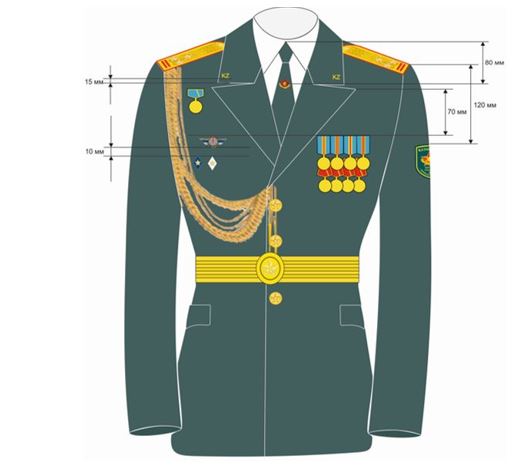  Placement of medal bars and insignia on everyday military uniforms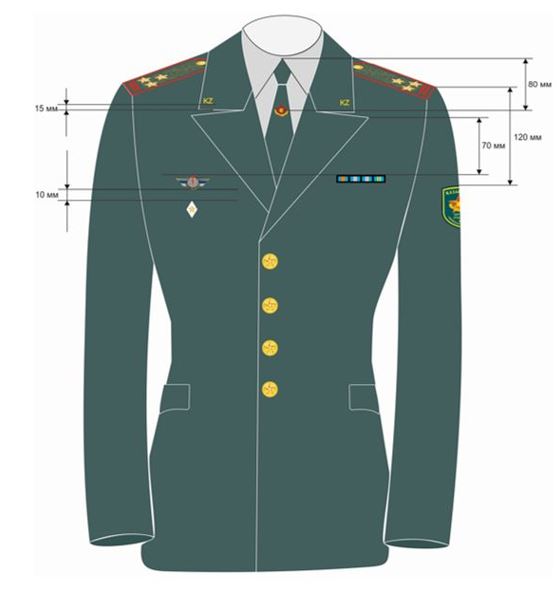 
					© 2012. «Institute of legislation and legal information of the Republic of Kazakhstan» of the Ministry of Justice of the Republic of Kazakhstan
				
      Minister of Defense

      of the Republic of Kazakhstan

      Colonel General

S. Zhasuzakov
Approved
by order No. 476
of the Minister of Defense
of the Republic of Kazakhstan
dated August 24, 2017Appendix 1
to Rules of wearing military
uniform and insignia of Armed
Forces, other troops and military
formations of the
Republic of Kazakhstan,
and also other signs
№ n/n
Name of items
Note
Caps of established color with edging
Caps, caps with ear-flaps of established pattern 
For colonels – gray astrakhan caps
Caps of established color
Flight cap of established color with edging
Women’s hats of established color
Beret of established color
1.
Patrol caps of established pattern
Uniform jackets with epaulettes and trousers of established pattern 
Uniform jackets , gray, with epaulettes
For high-ranking officers and colonels 
Tunic with epaulettes and trousers of established color with edgings 
Trousers of established color with edgings 
Skirt of established color
Sweater of established color with shoulder boards
Winter jacket of established color with epaulettes and detachable fur collar 
For high-ranking officers and colonels – gray astrakhan collar
Warm coat of established color with fur collar of established color and epaulettes
For high-ranking officers and colonels – gray astrakhan collar
2.
Steel-gray warm coat of established color with gray astrakhan collar
For especially ceremonial uniforms of military women servants
3.
Camouflage field jacket and straight-cut trousers 
4.
Warm camouflage field jacket and straight-cut trousers with woolen cap 
5.
Warm black leather ankle boots 
6.
Black leather low boots 
7.
Warm black leather boots
8.
Black leather shoes 
9.
White leather boots
For especially ceremonial uniforms of military women servants 
10.
Leather high-top boots of established color 
11.
Warm leather high-top boots of established color 
12.
Sneakers of established pattern
13.
Shirts of established color with epaulettes
14.
Ties of established color 
15.
Scarf of established color 
16.
T-shirts in solid color 
17.
Undershirts of established color 
18.
Underwear
19.
Underpants in solid color
20.
Warm underwear
21.
Socks of established pattern
22.
Gloves of established color Appendix 2
to Rules of wearing military
uniform and insignia of Armed
Forces, other troops and 
military formations 
of the Republic of Kazakhstan,
and also other signs
Item No.
Name of items
Number of items
Note
1.
Protective helmet
1
2.
Armor vest (floating armor vest)
1
3.
Unloading vest
1
Shoulder straps or belt-shoulder system can be provisioned
4.
Field belt
1
Allowed to issue equipment
5.
Martial-cloak (cape)
1
6.
Sleeping bag with a liner and a heat-insulating mat (camping mat)
1
7.
Rucksack (backpack)
1
8.
 Magazine pouch 
1
9.
Magazine pouch for a machine gun with a shoulder strap
1
Issued for a machine gunner
10.
Bag for hand grenades
2
11.
Flask case (canteen cover)
1
12.
Pot case
1
13.
Cover (case) for gas mask and personal protective equipment
1
№ n/n
Military rank
Number of stars
Distance from epaulette bottom edge to the center of the lowest star, mm
Distance between centers of stars along the epaulette, mm
1.
Army general
4
30
25
2.
Colonel-general, admiral
3
30
25
3.
Lieutenant-general, vice-admiral
2
30
25
4.
Major-general, rear admiral 
1
55
-
5.
Colonel, 
 Captain I rank
3
35
25
6.
Lieutenant-colonel, Captain II rank 
2
35
-
7.
Major, 
Captain III rank
1
55
-
8.
Captain, 
Captain-lieutenant
4
30
20
9.
First lieutenant 
3
30
25
10.
lieutenant
2
30
-Appendix 4
to Rules of wearing military
uniform and insignia of Armed
Forces, other troops and military
formations of the
Republic of Kazakhstan,
and also other signs
№ п/п
Military rank
Number of chevron tabs
Chevron width, mm
1.
Master-sergeant
(sergeant-major)
two wide and one narrow chevron tabs
width of wide chevron – 15, width of narrow chevron – 7
2.
Staff sergeant
(head sergeant)
two wide cross- chevrons
width of wide chevron – 15
3.
Sergeant I class
(sergeant-major I class)
one wide and three narrow cross-chevron tabs 
width of wide chevron – 15,
width of narrow chevron – 7
4.
Sergeant II class
(sergeant-major II class)
one wide and two narrow cross-chevron tabs
width of wide chevron – 15,
width of narrow chevron – 7
5.
Sergeant III class
(sergeant-major III class)
one wide and one narrow cross- chevron tabs 
width of wide chevron – 15,
width of narrow chevron – 7
6.
Senior sergeant
(senior sergeant -major)
one wide cross- chevron tab
width of wide chevron – 15
7.
Sergeant
 (petty officer I class)
three narrow chevron tabs
width of narrow chevron – 7
8.
Junior sergeant (petty officer II class)
two narrow chevron tabs
width of narrow chevron – 7
9.
Corporal
(senior sailor)
One narrow chevron tab 
width of narrow chevron – 7Appendix 5
to Rules of wearing military
uniform and insignia of Armed
Forces, other troops and military
formations of the
Republic of Kazakhstan,
and also other signsAppendix 6
to Rules of wearing military
uniform and insignia
of Armed Forces, other troops and military
formations of the
Republic of Kazakhstan,
and also other signs